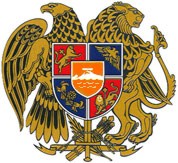 ՀԱՅԱՍՏԱՆԻ ՀԱՆՐԱՊԵՏՈՒԹՅՈՒՆ ԿՈՏԱՅՔԻ ՄԱՐԶ ԲՅՈՒՐԵՂԱՎԱՆ ՀԱՄԱՅՆՔ(ՀՀ մարզ, համայնք) ՇԻՆԱՐԱՐՈՒԹՅԱՆ ԹՈՒՅԼՏՎՈՒԹՅՈՒՆ N1   24 մարտի   2020 թ.Տրված է կառուցապատող Տարոն Խաչիկի Հովհաննիսյան (ք. Բյուրեղավան Վ. Սարգսյան փ.11շ.9բն. բնակիչ), հեռ.093860272_______________________________________________________________________________________–ին  Հայաստանի Հանրապետության Կոտայքի մարզ համայնք Բյուրեղավան քաղաք Բյուրեղավան Սարալանջ 2-րդ թաղամաս 4-րդ փողոց թիվ 16 (ծածկագիր՝ 07-003-0016-0009, սեփականաության  վկայական N11082015-07-0033) հասցեի բնակելի կառուցապատման հողամաս ում  1  (մեկ) հարկանի բնակելի նպատակային նշանակության ավտոտնակ  ___ _(II կատեգորիա)___________________________________________________ օբյեկտի(օբյեկտի անվանումը, ռիսկայնության աստիճանը (կատեգորիան), հակիրճ բնութագիրը, հիմնական ցուցանիշները)_____________կառուցման__________________ շինարարական աշխատանքների կատարման, այդ թվում՝ (նոր կառուցման, վերակառուցման, վերականգնման, ուժեղացման և այլն) կառուցապատվող հողամասի գլխավոր հատակագծի վրա նշված ոչ հիմնական կառույցների ______________________________________________________________----------------------___________________________ տեղադրման համար: (նշվում են ոչ հիմնական կառույցների անվանումները)1. Օբյեկտի նախագծային փաստաթղթերը`1) մշակվել են «ԷՅ ՋԻ ԹԻ ՓՐՈՋԵՔԹ», սահմանափակ պատասխանատվությամբ  (նախագծային փաստաթղթերի փուլը, նախագծային աշխատանքների_ ընկերության     (արտոնագիր ՃԳԲ-Ա-0107, ԿԱԳ –Ա1_- 009) ____________________կողմից.կապալառուի անվանումը, լիցենզիայի համարը)2) ստացել է (են) ___. __.____թ . N ___  փորձագիտական դրական եզրակացությունը (եզրակացությունները)_________________________________________________________________________________________(նշել փորձաքննության տեսակը)__________________________________________________ կողմից (նշել փորձաքննության մարմնի (մարմինների) անվանումը, լիցենզիայի համարը)կամ3) սահմանված կարգով համաձայնեցվել են իրավասու մարմնի, օրենքով սահմանված այլ շահագրգիռ մարմինների _Բյուրրեղավան համայնքի______________________________________________________________________ հետ:2. Շինարարական աշխատանքներն իրականացնել _24 ամիս  ընթացքում՝Ներառյալ ավարտական ակտի տրամադրման համար ավարտված շինարարական օբյեկտն ընդունող հանձնաժողովի աշխատանքի համար նախատեսվող ժամկետը:2.1. Ապահովել օբյեկտի շահագործման թույլտվության ստացումը՝[] ավարտական ակտի տրամադրումից------------------------ ամսվա ընթացքում [+] ավարտական ակտի տրամադրման օրը:Ներառյալ ավարտված շինարարական օբյեկտն ընդունող հանձնաժողովի աշխատանքի համար նախատեսվող ժամկետը:3. Շինարարության վարման մատյանը բաղկացած է 14 թերթից, կարված ևդրոշմակնքված է ______________Բյուրեղավանի համայնքապետարանի________________________ կողմից:(իրավասու մարմնի անվանումը)4. Նախագծային փաստաթղթերը փոփոխվել են (լրացվում է N 1 հավելվածի 108-րդ կետով նախատեսված դեպքերում) _________________________________________ կողմից (նախագծային աշխատանքների կապալառուի անվանումը, լիցենզիայի համարը)շահագրգիռ մարմինների ____________________________________________________ հետ: (նշել օրենքով սահմանված համաձայնեցնող մարմինների անվանումները)5. Հատուկ պայմաններ`1) կառուցապատողը, նախքան շինարարությունն սկսելը, ինչպես նաև դրա ընթացքում, պարտավոր է հասցվելիք վնասների փոխհատուցման համար համաձայնության գալ կառուցապատման հետևանքով վնասներ կրող սուբյեկտների հետ.2) շինարարության թույլտվությամբ սահմանված ժամկետներում կառուցապատումը չավարտելու դեպքում գործում են N 1 հավելվածի 123-126-րդ կետերով սահմանված պահանջները.3) (լրացվում է N 1 հավելվածի 84-րդ կետով սահմանված դեպքերում) սույն թույլտվությունը տրվել է սահմանված կարգով հաստատված «Նախագիծ» փուլի հիման վրա, որին հաջորդող «Աշխատանքային փաստաթղթեր» փուլը պետք է ապահովի հաստատված փուլով ընդունված լուծումները և աշխատանքների իրականացման հաջորդականությունը______________________________________________________________________________________________________________________________________________________________ :(նշվում են նախապատրաստական, հողային, շինմոնտաժային աշխատանքները և այլ աշխատանքներ)6. (լրացվում է N 1 հավելվածի 116-րդ կետով սահմանված դեպքերում)Հաշվի առնելով, որ կառուցվող օբյեկտի շինարարությունը հնարավոր չէ առանց գլխավոր հատակագծի վրա ___________________________________ համարների տակ նշված շենքի (շենքերի) և կամ շինության (շինությունների) ______________________________________________________________________ քանդման`(նշվում են ամբողջությամբ կամ մասամբ քանդման ենթակա օբյեկտները, դրանց հիմնականցուցանիշները, ընդհանուր մակերեսը, հարկայնությունը, շինանյութերը և այլն)սեփականատիրոջը (օգտագործողին) _______________________________________________________ տրված սույն (նշվում է պետական գրանցման վկայականի համարը)թույլտվությունը նաև քանդման թույլտվություն է:Օբյեկտի քանդման աշխատանքներն իրականացնել նախագծային փաստաթղթերով ամրագրված հաջորդականությամբ:7. Այլ պայմաններ _________________________________________________________________________________________: (նշվում են իրավական ակտերով և (կամ) պայմանագրով նախատեսված այլ պայմանները)8. Կառուցապատողը շինարարական (քանդման, ապամոնտաժման) աշխատանքներն սկսելուց առնվազն 3 օր առաջ, համաձայն N 5 հավելվածի N 2-5 ձևի, տեղեկացնում է իրավասու մարմնին:9. Թույլտվության հիման վրա ցանկացած շինարարական և զուգահեռ աշխատանք կարող է իրականացվել բացառապես Հայաստանի Հանրապետության օրենսդրությանը, նախագծային փաստաթղթերին և նորմատիվ-տեխնիկական պահանջներին համապատասխան:ՀԱՅԱՍՏԱՆԻ ՀԱՆՐԱՊԵՏՈՒԹՅԱՆ  ԿՈՏԱՅՔԻ ՄԱՐԶԻԿ. Տ. Դ. ԴանիելյանՀեռ. 022265205(իրավաբանական անձի անվանումը, պետական գրանցման վկայականի համարը, ֆիզիկական անձի անունը, ազգանունը, հասցեն, հողամասի գտնվելու վայրը)նախագիծը թողարկող պատասխանատու կապալառուի երաշխավորագիրը`_Երաշխավորագիր  տրված  2020թ.,  (նշել նախագիծը թողարկող պատասխանատու 
կապալառուի երաշխավորության պայմանագրի համարը) (նշել մարմինների անվանումները և համաձայնեցման ժամկետները)(նշել շինարարության նորմատիվային տևողությունը)և սահմանված կարգով համաձայնեցվել իրավասու մարմնի______________________________________ և այլ 
(նշել իրավասու մարմնի անվանումը) ԲՅՈՒՐԵՂԱՎԱՆ ՀԱՄԱՅՆՔԻ ՂԵԿԱՎԱՐ      __________________________
                                                                                    (ստորագրությունը)Հ. ԲԱԼԱՍՅԱՆ
(անունը, ազգանունը)  